Självskattningsschema MusikKlass:                                          Namn:                                                              Datum:Egna kommentarer eller frågor:                             Självskattningsschema MusikKlass:                                            Namn:                                                                   Datum:Egna kommentarer eller frågor:                             Självskattningsschema MusikKlass:                                        Namn:                                                                 Datum:Egna kommentarer eller frågor:                             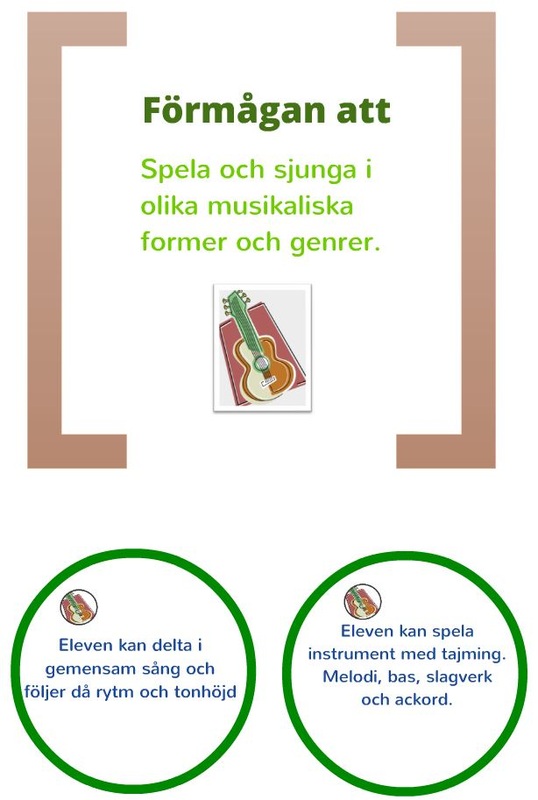 KunskapskravSteg 1Steg 2Steg 3SångJag deltar i gemensam sång och följer då rytm och tonhöjd.Jag sjunger med.Jag sjunger med och använder stödet och följer rytm och tonhöjd.Jag använder stödet, sjunger med bra röst som passar i sammanhanget och följer säkert rytm och tonhöjd.MelodiJag spelar melodi-instrument med tajming.Jag har provat att spela en enklare melodi. T ex Spanien.Jag kan spela en utvecklad melodi. T ex I like the flowers.Jag kan spela en avancerad melodi.T ex Rosa Pantern.AckordJag spelar ackord-instrument med tajming.Jag har provat att spela en kadens med två ackord. T ex |C|G|Jag kan spela en kadens med fyra ackord. T ex |C |Am | F |G |Jag kan spela ackord med färgningar.T ex C7, F maj7BasJag spelar bas-instrument med tajming.Jag har provat att spela bas och kan spela två bastoner.Jag kan spela en kadens med fyra bastoner.TrummorJag spelar slagverk med tajming.Jag har provat att spela tvåtakt. Baskagge och virvel.Jag kan spela fyrtakt. Baskagge, virvel och hi-hat.Jag kan spela fill-in och variationer i trumkompet.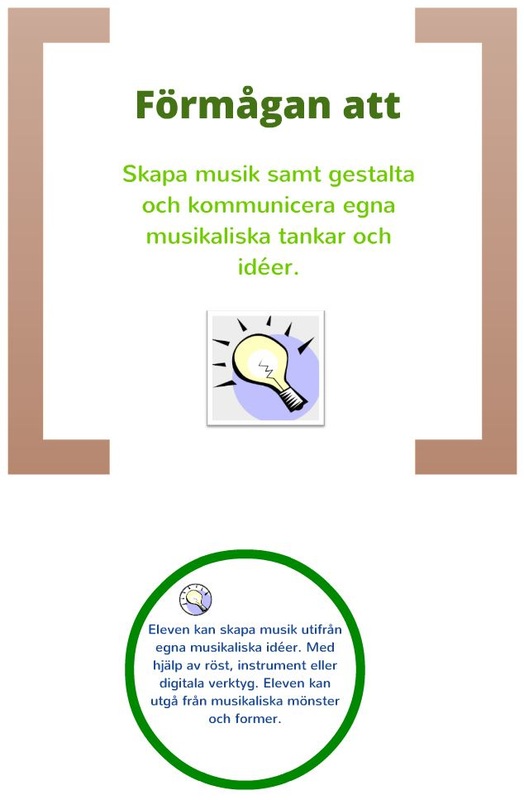 KunskapskravSteg 1Steg 2Steg 3GaragebandJag kan skapa musik med hjälp av digitala verktyg.Jag har provat att skapa musik i programmet Garageband.Jag kan programmet och har provat flera olika garagebandinstrument. Jag är säker på programmet. Har använt alla garagebandinstrument.Egen idéJag kan skapa musik utifrån egna musikaliska idéer.Jag har provat att skapa musik utifrån en musikalisk idé.Jag skapar musik där idén framgår.T ex Musiken förmedlar känslan av lugn.Jag skapar musik där idén tydligt framgår med hjälp av flera tekniker.RöstJag kan skapa musik med hjälp av röst.Jag har provat att skapa musik med hjälp av min röst.T ex Rap, Sång, SamplingJag är trygg med att använda min röst när jag skapar musik.Jag kan anpassa min röst beroende på vad jag vill förmedla med musiken.InstrumentJag kan skapa musik med hjälp av instrument.Jag har provat att skapa musik genom att spela på något instrument.T ex Keyboard eller GaragebandinstrumentJag är säker på något instrument och kan använda instrumentet för att skapa musik.Jag behärskar flera instrument och kan använda dem för att skapa musik.Musikaliska mönsterJag utgår från musikaliska mönster när jag skapar musik.Jag har provat att utgå från musikaliska mönster.T ex Takter, kadenser, dur och moll, bluestolvaJag känner till några musikaliska mönster och använder dem när jag skapar musik.Jag är säker på flertalet musikaliska mönster och vet när det passar att använda dem.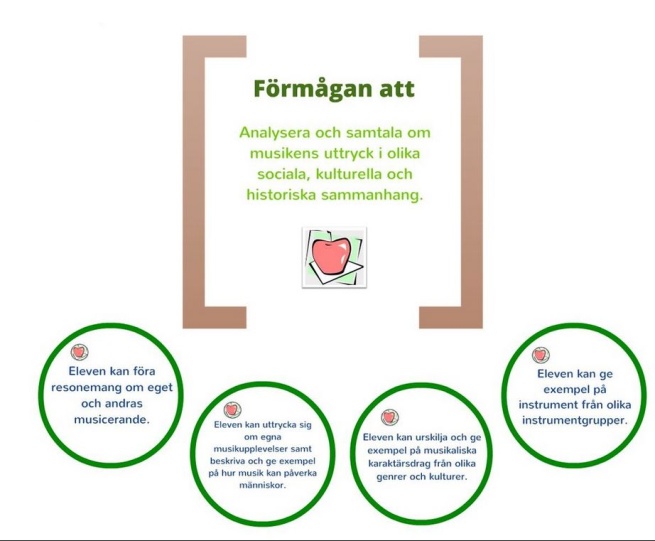 KunskapskravSteg 1Steg 2Steg 3ResonemangJag kan föra resonemang om mitt eget och andras musicerande.Jag har provat att resonera om mitt eget och en kamrats musicerande.Jag kan föra resonemang om mitt eget och andras musicerande.Jag kan föra utvecklade resonemang om mitt eget och andras musicerande.MusikupplevelseJag kan uttrycka mig om musikupplevelser och hur musik kan påverka människor.Jag har provat att uttrycka mig om en musikupplevelse.Jag kan uttrycka mig om en egen musikupplevelse och förklara hur musik kan påverka människor.Jag kan uttrycka mig utvecklat om musikupplevelser och hur musik påverkar människor.GenrerJag kan urskilja och ge exempel på musikalsiska karaktärsdrag från olika genrer och kulturer.Jag har hört talas om olika musikaliska genrer och musik från olika kulturer och historiska epoker.Jag känner till några genrer och musik från någon kultur och historisk epok.Jag är säker på flera genrer, musik från flera kulturer samt från flera historiska epoker.InstrumentJag kan ge exempel på instrument från olika instrumentgrupper.Jag kan namnet på några instrument och instrumentets delar.Jag känner till flertalet instrument och instrumentets delar och funktion.Jag är säker på instrumentens namn, delar och funktion.